 Anexo I. SolicitudAYUDAS PROMOVIDAS POR EL AYUNTAMIENTO DE EL PALMAR DE TROYA 
LÍNEA 7.2.: AYUDA AL MANTENIMIENTO Y CONSOLIDACIÓN DEL TRABAJO AUTÓNOMO, 2020-2021 (PLAN CONTIGO)1. Datos persona solicitante2. Datos persona representante ( en su caso)3. Datos de la actividad.4. Autorización uso y elección de medio para la notificación.Mediante envío de notificación al correo electrónico antes indicado.Mediante envío de notificación al domicilio antes indicado.5. Relación de la documentación a aportar con este Anexo. La documentación que se relaciona a continuación es de obligada aportación:Fotocopia del DNI del /la autónomo/a. En caso de sociedades, copias de la escritura de constitución, o contrato para sociedades civiles, y de la escritura de poder y DNI del representante. Situación Censal que indique la actividad económica con su fecha de Alta, domicilio fiscal y en su caso, establecimiento donde se desarrolla la actividad (Modelo 036/037). Informe de Vida Laboral del /la autónomo/a.Informe emitido por la TGSS sobre la plantilla media de trabajadores, en situación de alta, (mínimo los tres meses anteriores a la presentación de solicitud)  y de todas la cuentas de cotización de la empresa. Certificado de titularidad bancaria de la cuenta en la que se realizará el ingreso. Certificado acreditativo de estar al corriente de pagos con la Seguridad Social expedido por la Tesorería General de la Seguridad Social. Certificado acreditativo de estar al corriente de pagos en obligaciones tributarias con la Agencia Tributaria y con la Agencia tributaria de Andalucía.Anexo IIAnexo III6. Autorización al Ayuntamiento de El Palmar de troya:comprobar por los medios a su alcance la veracidad de la información facilitada, tanto en la fase de solicitud como en la de justificación.7. Datos de la cuenta en entidad financiera. Para el abono de la ayuda en caso de ser concedida8. Declaraciones responsables.  La persona firmante de esta solicitud declara bajo su responsabilidad que son ciertos los puntos que se relacionan a continuación:Que todos los datos recogidos en esta solicitud son ciertosQue no incurre en ninguna de las causas de exclusión descritas en las Bases Regulatorias de la convocatoria de estas ayudasQue se compromete con el cumplimiento de las obligaciones que se describen en las Bases Regulatorias de esta convocatoriaEn El Palmar de Troya a ...... de ........................ de 2022Firmado la persona solicitanteEn cumplimiento de lo dispuesto en la Ley Orgánica de Protección de Datos de Carácter Personal y en el Reglamento General de Protección de Datos, los/as solicitantes quedan informados/as de que los datos de carácter personales, que en su caso, sean recogidos a través de la presentación de su solicitud y demás documentación necesaria para proceder a la concesión de las ayudas serán tratados por este Ayuntamiento con la finalidad de gestionar el proceso de concesión de ayudas y controlar el cumplimiento de las obligaciones indicadas en la Convocatoria.Anexo II. Declaración responsableREQUISITOS EXIGIDOS PARA OBTENER LA CONDICIÓN DE PERSONA BENEFICIARIA Y DE OTRAS SUBVENCIONES U OTRAS AYUDAS PÚBLICAS ACOGIDAS AL RÉGIMEN DE MINIMIS LÍNEA 7: AYUDA AL MANTENIMIENTO Y CONSOLIDACIÓN DEL TRABAJO AUTÓNOMO, 2020-2021 (PLAN CONTIGO) D/D.ª ...................................................................................... con NIF .......................mayor de edad y domicilio a efectos de notificaciones en .......................................... ................................................................................................................................... . Declara responsablemente que: No se encuentra incurso/a en ninguna de las prohibiciones a que hace referencia el artículo 13 de la Ley, 38/2003, de 17 de noviembre, General de Subvenciones, o normativa aplicable en la materia propia de la Comunidad Autónoma correspondiente.Y declara cumplir la norma de minimis según lo dispuesto en el Reglamento (UE) N º 1407/2013 de la Comisión de 18 de diciembre de 2013 relativo a la aplicación de los artículos 107 y 108 del Tratado de Funcionamiento de la Unión Europea a las ayudas de minimis (publicado en el Diario Oficial de la Unión Europea n.º L 352/1 de 24 de diciembre de 2013). En este sentido, declara:No haber recibido ayudas de minimis en los tres últimos añosHaber recibido las siguientes ayudas de minimis en los tres últimos años (Las ayudas a minimis se considerarán concedidas en el momento en que se reconozca a la empresa el derecho legal a recibir la ayuda en virtud del régimen jurídico nacional aplicable, con independencia de la fecha de pago de la ayuda de minimis a la empresa)3.   Y declara cumplir los siguientes requisitos y obligaciones: El centro destinatario y directamente beneficiario de la subvención está ubicado en el término municipal del Ayuntamiento de El Palmar de TroyaEn caso de que se produzca cualquier alteración de la información proporcionada en relación con las ayudas recibidas, la persona beneficiaria se compromete a suministrársela a la entidad concedente de la presente ayuda. Está al corriente de sus obligaciones tributarias y frente a la Seguridad Social Se compromete a cumplir todas las obligaciones que se prevén en la convocatoria y, en concreto, las establecidas en el artículo 9 de las Bases Regulatorias Reúne y cumple con el resto de requisitos establecidos en el artículo 5 de las Bases Regulatorias.No estar incurso en ninguna de las causas de exclusión recogidas descritas en las BasesRegulatorias y en la normativa reguladora de la convocatoria de estas ayudas Y para que conste, a los efectos oportunos, firma la presente declaración. En El Palmar de Troya,  a ... de ................ de 2022.Fdo.:En cumplimiento de lo dispuesto en la Ley Orgánica de Protección de Datos de Carácter Personal y en el Reglamento General de Protección de Datos, los/as solicitantes quedan informados/as de que los datos de carácter personales, que en su caso, sean recogidos a través de la presentación de su solicitud y demás documentación necesaria para proceder a la concesión de las ayudas serán tratados por este Ayuntamiento con la finalidad de gestionar el proceso de concesión de ayudas y controlar el cumplimiento de las obligaciones indicadas en la Convocatoria.Anexo III. Identificación financiera para el pago de las ayudasLÍNEA 7.2.: AYUDA AL MANTENIMIENTO Y CONSOLIDACIÓN DEL TRABAJO AUTÓNOMO, 2020-2021 (PLAN CONTIGO)*Todas las comunicaciones relativas a pagos del  programa se realizará a esta persona.En cumplimiento de lo dispuesto en la Ley Orgánica de Protección de Datos de Carácter Personal y en el Reglamento General de Protección de Datos, los/as solicitantes quedan informados/as de que los datos de carácter personales, que en su caso, sean recogidos a través de la presentación de su solicitud y demás documentación necesaria para proceder a la concesión de las ayudas serán tratados por este Ayuntamiento con la finalidad de gestionar el proceso de concesión de ayudas y controlar el cumplimiento de las obligaciones indicadas en la Convocatoria.ANEXO IV. Aceptación de Ayuda.LÍNEA 7.2.: AYUDA AL MANTENIMIENTO Y CONSOLIDACIÓN DEL TRABAJO AUTÓNOMO, 2020-2021 (PLAN CONTIGO)D/D.ª ...................................................................................... con NIF ...................................mayor de edad y domicilio a efectos de notificaciones en .......................................... ................................................................................................................................... . Declara:Que ha recibido notificación del Excmo. Ayuntamiento de El Palmar de Troya, en la que se le comunica el acuerdo de concesión de una subvención por importe de ................... € para el proyecto enmarcado en la Línea 7: Ayuda al mantenimiento y consolidación del trabajo autónomo, en el marco del Programa de Empleo y Apoyo empresarial de la Diputación Provincial de Sevilla 2020-2021 (Plan Contigo), y de conformidad con lo establecido en las Bases Regulatorias.Que estando de acuerdo con el contenido de las mismas, acepta la ayuda concedida y se compromete a cumplir las obligaciones como persona beneficiaria de la ayuda, contenidas en la Clausula 9 y 16 de las Bases Regulatorias y a la presentación de la documentación justificativa, en tiempo y forma.
Y para que conste a los efectos oportunos firmo la presente,

En El Palmar de Troya,  a ... de ................ de 2022.Fdo.:En cumplimiento de lo dispuesto en la Ley Orgánica de Protección de Datos de Carácter Personal y en el Reglamento General de Protección de Datos, los/as solicitantes quedan informados/as de que los datos de carácter personales, que en su caso, sean recogidos a través de la presentación de su solicitud y demás documentación necesaria para proceder a la concesión de las ayudas serán tratados por este Ayuntamiento con la finalidad de gestionar el proceso de concesión de ayudas y controlar el cumplimiento de las obligaciones indicadas en la Convocatoria.ANEXO V. Memoria Justificativa.1. Datos persona solicitante2. Memoria explicativa de la actividad.3. Importe total gastado en la actividad con referencia a los gastos de la actuación de la naturaleza de los gastos subvencionables en la presente ayuda, los efectivamente imputados a la misma, y el importe subvencionado por otras AdministracionesOtras ayudas solicitadas o concedidas para la misma finalidad por otras Administraciones:No ha solicitado, ni se le ha concedido ninguna otra ayuda para la misma finalidad para la que solicita esta ayuda.Si ha solicitado y se le han concedido otras ayudas para la misma finalidad para la que solicita esta ayuda y que se relaciona a continuación:4. Documentación justificativa.
Certificación positiva, expedida por la Agencia Estatal de Administración Tributaria, de hallarse al corriente en el cumplimiento de sus obligaciones tributarias en relación con la Ley General de Subvenciones.Certificación positiva expedida por la Tesorería General de la Seguridad Social, de hallarse al corriente en el cumplimiento de sus obligaciones con la Seguridad Social en relación con la Ley General de Subvenciones.Certificado emitido por la Agencia Estatal de Administración Tributaria acreditativo de encontrarse de alta en el mismo epígrafe del Impuesto de actividades Económicas que se indicó en el documento de solicitud y certificado actualizado de situación censal que indique la actividad económica con su fecha de alta, que ha permanecido de alta durante el período
que exige la presente convocatoria, el domicilio fiscal y, en su caso, el del local de desarrollo de la actividad.Vida laboral Cuenta justificativa simplificada de gastos y facturas. (Adjuntada en este Anexo).Fotografías o pruebas gráficas demostrativas del cumplimiento de las obligaciones de información y publicidad.
5. Declaraciones Responsables.La persona firmante declara bajo su responsabilidad que son ciertos los puntos que se relacionan a continuación.
Que todos los datos recogidos en este documento son ciertoQue no está incurso/a en ninguna de las prohibiciones para percibir subvenciones previstas en el artículo 13. 2 de la Ley General de Subvenciones
En El Palmar de Troya, a ... de ... de 2022Fdo : .En cumplimiento de lo dispuesto en la Ley Orgánica de Protección de Datos de Carácter Personal y en el Reglamento General de Protección de Datos, los/as solicitantes quedan informados/as de que los datos de carácter personales, que en su caso, sean recogidos a través de la presentación de su solicitud y demás documentación necesaria para proceder a la concesión de las ayudas serán tratados por este Ayuntamiento con la finalidad de gestionar el proceso de concesión de ayudas y controlar el cumplimiento de las obligaciones indicadas en la Convocatoria.ANEXO VI. Anuncio de Publicidad.	Por la presente y en cumplimiento de la Base 9ª y en su apartado f)  de las BASES REGULADORAS PARA LA CONCESION DE SUBVENCIONES PARA EL APOYO EMPRESARIAL EN EL PALMAR DE TROYA A TRAVÉS DEL PEAE- LINEA 7 DEL PROGRAMA DE FOMENTO DE EMPLEO Y APOYO EMPRESARIAL DEL PLAN PROVINCIAL DE REACTIVACION ECONOMICA Y SOCIAL 2020-2021 (PLAN CONTIGO) DE DIPUTACION DE SEVILLA publicada en el Boletín Oficial de la Provincia de Sevilla nº........ con fecha de ........ de ...................... del 2022 , se publicita que D/Dña. ....................................................................... trabajador/-a autónomo/-a regente del: ha percibido la cantidad de   ....................................................................................... (......................... )  en concepto de la subvención que se hace referencia al inicio del presente anuncio. Fdo. Subvencionado. D./Doña. ................................................................NOMBREPRIMER APELLIDOSEGUNDO APELLIDONIF/NIECORREO ELECTRONICOCORREO ELECTRONICOCORREO ELECTRONICOTELEFONODOMICILIODOMICILIOLOCALIDADLOCALIDADCODIGO POSTALCODIGO POSTALPROVINCIAPROVINCIANOMBRE Y APELLIDOSNIF/NIETELEFONONOMBRE COMERCIAL (si es distinto del titular)NOMBRE COMERCIAL (si es distinto del titular)ACTIVIDAD PRINCIPAL QUE DESARROLLAACTIVIDAD PRINCIPAL QUE DESARROLLACODIGO IAEFECHA DE ALTA EN RETA/MUTUALIDAD DE PREVISION SOCIAL ALTERNATIVA: DOMICILIO FISCAL ACTIVIDADDOMICILIO DE ESTABLECIMIENTO PERMANTEENTIDADENTIDADENTIDADENTIDADENTIDADENTIDADENTIDADENTIDADENTIDADENTIDADENTIDADENTIDADENTIDADENTIDADENTIDADENTIDADENTIDADENTIDADENTIDADENTIDADENTIDADENTIDADENTIDADENTIDADENTIDADENTIDADENTIDADENTIDADENTIDADENTIDADIBANESORGANISMO CONCEDENTEANUALIDADPRESUPUESTO FINANCIABLEIMPORTEDESCRIPCION DE LA ACCION COFINANCIADA201920202021DATOS DEL TITULAR DE LA CUENTA (Deben coincidir con la persona solicitante)DATOS DEL TITULAR DE LA CUENTA (Deben coincidir con la persona solicitante)APELLIDOS Y NOMBRE*NIF/NIEDIRECCIÓNLOCALIDADPROVINCIACODIGO POSTALTELEFONOEMAILDATOS BANCARIOSDATOS BANCARIOSDATOS BANCARIOSDATOS BANCARIOSDATOS BANCARIOSDATOS BANCARIOSDATOS BANCARIOSDATOS BANCARIOSDATOS BANCARIOSDATOS BANCARIOSDATOS BANCARIOSDATOS BANCARIOSDATOS BANCARIOSDATOS BANCARIOSDATOS BANCARIOSDATOS BANCARIOSDATOS BANCARIOSDATOS BANCARIOSDATOS BANCARIOSDATOS BANCARIOSDATOS BANCARIOSDATOS BANCARIOSDATOS BANCARIOSDATOS BANCARIOSDATOS BANCARIOSDATOS BANCARIOSDATOS BANCARIOSDATOS BANCARIOSDATOS BANCARIOSDATOS BANCARIOSDATOS BANCARIOSNOMBRE DEL BANCONOMBRE DEL BANCONOMBRE DEL BANCONOMBRE DEL BANCONOMBRE DEL BANCONOMBRE DEL BANCONOMBRE DEL BANCONOMBRE DEL BANCONOMBRE DEL BANCONOMBRE DEL BANCONOMBRE DEL BANCONOMBRE DEL BANCONOMBRE DEL BANCONOMBRE DEL BANCONOMBRE DEL BANCODIRECCION SUCURSALDIRECCION SUCURSALDIRECCION SUCURSALDIRECCION SUCURSALDIRECCION SUCURSALDIRECCION SUCURSALDIRECCION SUCURSALDIRECCION SUCURSALDIRECCION SUCURSALDIRECCION SUCURSALDIRECCION SUCURSALDIRECCION SUCURSALDIRECCION SUCURSALDIRECCION SUCURSALDIRECCION SUCURSALDIRECCION SUCURSALLOCALIDADLOCALIDADLOCALIDADLOCALIDADLOCALIDADLOCALIDADLOCALIDADLOCALIDADLOCALIDADLOCALIDADLOCALIDADLOCALIDADLOCALIDADLOCALIDADLOCALIDADCPCPCPCPCPCPCPCPCPCPCPCPCPCPCPCPIBANESNOMBREPRIMER APELLIDOSEGUNDO APELLIDONIF/NIECORREO ELECTRONICOCORREO ELECTRONICOCORREO ELECTRONICOTELEFONODOMICILIODOMICILIOLOCALIDADLOCALIDADCODIGO POSTALCODIGO POSTALPROVINCIAPROVINCIAImporte total gastado y pagadoGastos subvencionables imputadosCONVOCATORIAORGANISMONº EXPEDIENTEFECHACUANTIAEstablecimiento: ....................................................................................................................................................................con web:....................................................................................................................................................................y con Redes Sociales: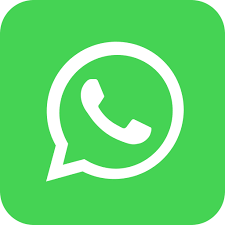 ............................................y con Redes Sociales: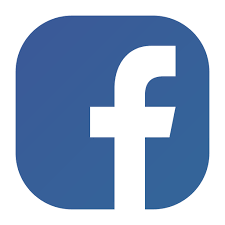 ............................................y con Redes Sociales: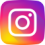 ........................................................................................